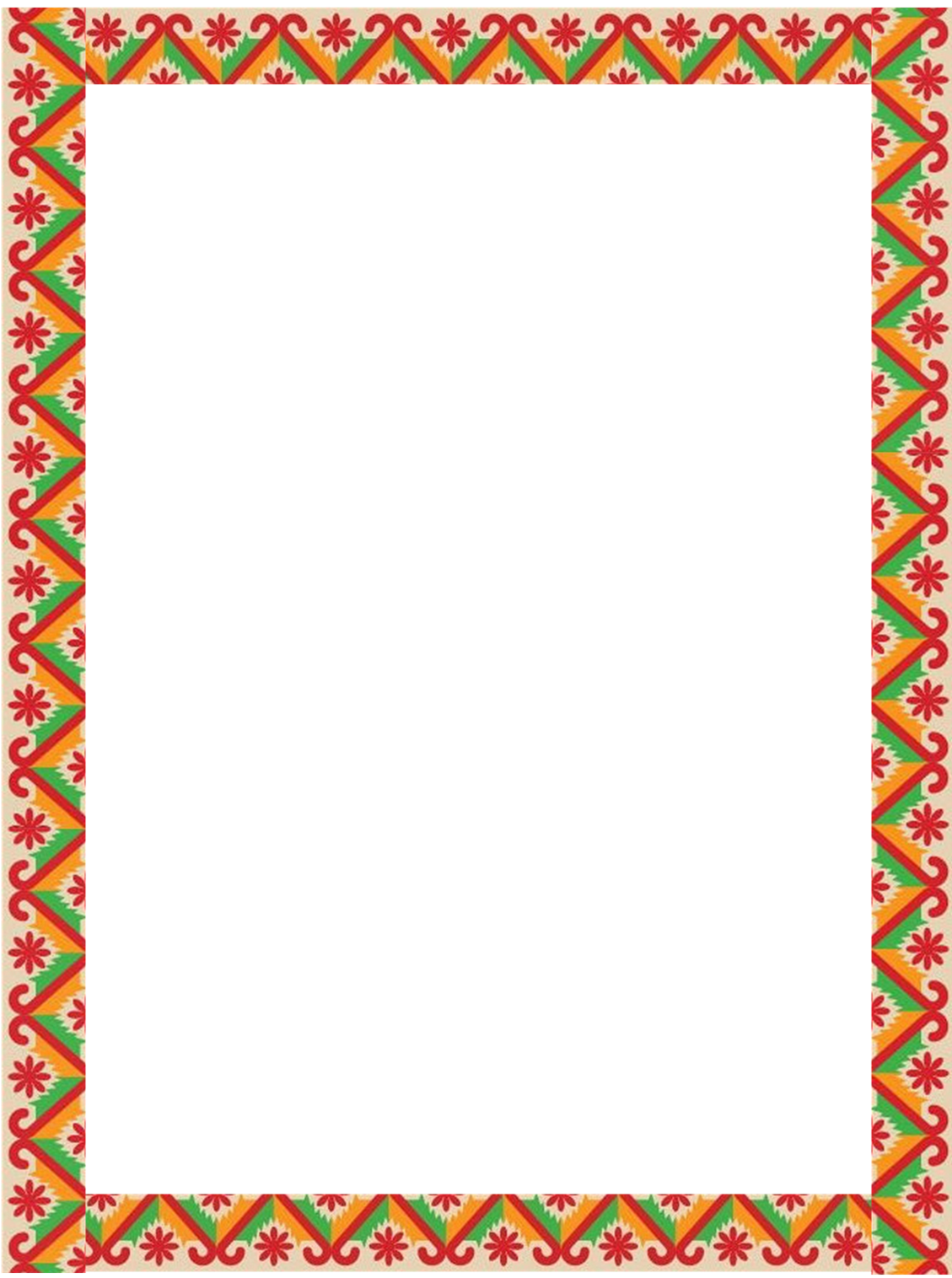 Методические материалы на 2022 год2022 год – Год народного искусства и нематериального культурного наследия народов РФПрезидент России Владимир Путин поддержал идею объявить 2022 год годом народного искусства и нематериального культурного наследия народов РФ. Культурное наследие прошлого народ хранит веками.Издревле Россия славилась своими традициями, праздниками, обычаями, обрядами.В этом году вы поможете открыть своим читателям прекрасный ларец народной мудрости. Познакомить с искусством народа,   песнями, сказками, потешками.Народное искусство {фольклор) — это создаваемые народом на основе коллективного творческого опыта, национальных традиций и бытующие в народе поэзия, музыка, театр, танец, архитектура, изобразительное и декоративно-прикладное искусство. Термин «народное искусство» синонимичен термину «народное творчество».Нематериальное культурное наследие Российской Федерации представляет собой обычаи, формы представления и выражения, навыки, а также связанные с ними инструменты, предметы, артефакты и культурные пространства, признанные сообществами, группами и, в некоторых случаях, отдельными лицами в качестве части их культурного наследия. Нематериальное культурное наследие проявляется в таких областях, как устные традиции, исполнительские искусства, обычаи, обряды, празднества, знания и навыки, связанные с традиционными ремеслами.Виды объектов нематериального культурного наследия включают в себя:Устное народное творчество: сказки, эпические песни, эпические сказания, былины, фольклорная проза.Исполнительские искусства: песенное искусство, танцевальное искусство, музыкально-инструментальное искусство, театральное искусство (народный театр, народный цирк и т. п.), сказительство.Празднично-обрядовая культура: праздники, обряды, ритуалы.Техники и технологии: техники и технологии, связанные с традиционными ремеслами; техники и технологии, связанные с народными музыкальными инструментами; техники и технологии, связанные с традиционным народным костюмом; техники и технологии, связанные с традиционной хозяйственной и бытовой культурой.Предлагаем  ознакомиться с материалами.Названия для выставок:«В каждой избушке – свои игрушки»«В мире нет милей и краше песен и преданий наших»«Возвращение к истокам»«Гончарное искусство»«Диво дивное - песня русская»«Духовность. Нравственность. Культура»«Заветы доброй старины»«Звени, звени, златая Русь»«Из нас слагается народ»«К истокам народной культуры»«Мир дому твоему: традиции и обычаи»«Многообразие русских народных промыслов»«Народным традициям жить и крепнуть»«Путеводитель по святым местам России»«Родники народные»«Старинные русские народные игры»«Традиции живая нить»«Традиции хранить и умножать»2 «Традиции. Духовность. Возрождение»«Храмов благовест святой»«Я люблю твою, Россия, старину»Формы и названия  массовых    мероприятий:Акция «Ночь народного искусства»Библиоринги: «Не говори шершавым языком», «Как правильно по-русски?», «Наш дар бесценный – речь»Вечер-встреча	с	деятелями	искусства	и	культуры	«Щедра талантами, родная сторона»Вечер-дайвинг «Культура древних славян»Викторины: «Пословица недаром молвится», «Не тайна ли родной язык?»Всероссийская акция «Единый день фольклора в России»Декада народной музыкиДекада народной песниДекада народных праздников и обрядовДекада народных ремёселДекада устного народного творчестваДекада фольклорного театраДень библиографии «Фольклорная азбука»День информации «В гостях у мастеров народных промыслов»День информации «Мир русского фольклора»День информации «Память народа в книжной культуре»День русской культуры «Звени и пой, златая Русь!»День русской национальной культуры «Славянская радуга»3День русской национальной культуры «Славянский калейдоскоп»Дискуссионный час о важности русского языка «Самое бесценное богатство – русская речь»Интеллектуальные игры: «В стране русского языка», «Родное слово, родная речь», «Кладезь мудрости – русская пословица», «В крылатом слове – окрыленная истина».КВН по русским пословицам и поговоркам «Пословица – недаром молвится»Концерт «Родные напевы»Лекторий «Мудрое слово Древней Руси»Литературно-познавательное путешествие «Страна детского фольклора» (потешки, считалки, небылицы)Образовательные игры для детей и взрослых: «Весёлая грамматика», «Занимательная стилистика», «Давай откроем словари», «Есть речи – значенье понять невозможно!»Познавательно-игровая программа «Славянское чудо – русская речь, сегодня, сейчас – её нужно сберечь!»Познавательный час «Обряды и традиции русского народа»Праздник «Культура России, традиции русского народа»Праздник «чистого слова» «Чистое слово. Чистая речь. Чистая душа»Праздник	народного	творчества	и	культуры	«Славянские кружева», «Весна славянского братства»Праздник	русского	языка	и	культуры	«Родством	крепка славянская душа»Творческая мастерская «Золотая хохлома»4Творческий марафон «Сила традиций»Урок-познания «Учитесь говорить по-русски!»Устный журнал «История развития языка – история развития человечества»Фольклорный вечер «Песни наших бабушек»Цикл мероприятий о русском языке: «И мы сохраним тебя, русскаяречь!» «Русский язык – наше наследие», «О сохранении русского языка – во весь голос», «В русской речи – всё моё родное», «Слово звучит лишь в отзывчивой среде».Час диалогового общения «Русский язык на изломе эпох»Час знакомства «Светлый мир народной культуры»Час истории «В святой Руси мы сердце обрели»Час книжеславия «От аза до ижицы», «Всё началось с таблицы, свитка, бересты»Час национальной культуры «Родники славянской культуры»Час познания «Путешествие в страну славянской азбуки»Час фольклора «Фольклорные посиделки»Названия для выставок и мероприятий:

«Забытые умения и ремесла»
«Народные художественные промыслы»
«В каждой избушке – свои игрушки»
«В мире нет милей и краше песен и преданий наших»
«Возвращение к истокам»
«Диво дивное - песня русская»
«Духовность. Нравственность. Культура»
«Заветы доброй старины»
«Звени, звени, златая Русь»
«К истокам народной культуры»
«Мир дому твоему: традиции и обычаи»
«Многообразие русских народных промыслов»
«Народным традициям жить и крепнуть»
«Путеводитель по святым местам России»
«Старинные русские народные игры»
«Традиции живая нить»
«Традиции хранить и умножать»
«Традиции. Духовность. Возрождение»
«Я люблю твою, Россия, старину»Цитаты для выставки:«Самым высоким видом искусства,самым талантливым, самым гениальным является народное искусство, то есть то, что народом сохранено, что запечатлено народом, что народ пронёс через столетия… В народе не сможет сохраниться то искусство, которое не представляет ценности…»
Б.М.Неменский советский и российский живописец, «Культура представляет главный смысл и главную ценность существования как отдельных народов и малых этносов, так и государств. Вне культуры самостоятельное существование их лишается смысла». Д. С. Лихачев 
Общая культура – это то, что позволяет человеку чувствовать всей душой солидарность с другими во времени и пространстве – как с людьми своего поколения, так и с ушедшими поколениями и с поколениями грядущими. Ланжевен
Культура есть память. Поэтому она связана с историей, всегда подразумевает непрерывность нравственной, интеллектуальной, духовной жизни человека, общества и человечества. Ю. М. Лотман 
Культура связана с культом, она из религиозного культа развивается… Культура связана с культом предков, с преданиями и традициями. Она полна священной символики, в ней даны знания и подобия другой духовной действительности.. Всякая культура (даже материальная культура) есть культура духа, всякая культура имеет духовную основу – она есть продукт творческой работы духа над природными стихиями.  Н. А. Бердяев. 
Памятники культуры – это генераторы духовной энергии, вложенной в них теми людьми, которые их создавали, а также теми людьми, которые на протяжении многих веков им поклонялись. Разрушая памятники культуры, мы разрушаем самое ценное – духовную энергию народа. ФедорАбрамов.


Культура объединяет все стороны человеческой личности. Нельзя быть культурным в одной области и оставаться невежественным в другой. Уважение к разным сторонам культуры, к разным ее формам — вот черта истинно культурного человека. Д.С.Лихачев

Память— основа совести и нравственности, память — основа культуры, „накопленной“ культуры, память — одна из основ поэзии — эстетического понимания культурных ценностей. Хранить память, беречь память — это наш нравственный долг перед самими собой и перед потомками. Память — наше богатство.Д.С. Лихачев